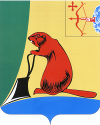 Общие положенияЗаключение Контрольно-счетной комиссии муниципального образования Тужинский муниципальный район (далее – Контрольно-счетная комиссия) на проект решения Тужинской районной Думы «О бюджете Тужинского муниципального района на 2023 год и на плановый период 2024 и 2025 годов» (далее – проект Решения, бюджет района) подготовлено в соответствии с Бюджетным кодексом Российской Федерации,  Положением о бюджетном процессе в Тужинском муниципальном районе Кировской области, утвержденным решением Тужинской районной Думы от 26.02.2021 № 54/400 (далее – Положение о бюджетном процессе), Положением Контрольно-счетной комиссии Тужинского района, утвержденным решением Тужинской районной Думы от 13.12.2021 № 4/25.В рамках подготовки заключения проведена оценка соблюдения нормативных правовых актов и иных документов, составляющих основу формирования бюджета района.Проект Решения, документы и материалы на рассмотрение в Тужинскую районную Думу и для проведения экспертизы в Контрольно-счетную комиссию представлены 14.11.2022, без нарушения сроков в соответствии с требованиями пункта 1 статьи 185 Бюджетного кодекса Российской Федерации и статьи 31 Положения о бюджетном процессе.Одновременно с проектом Решения документы и материалы, представлены в полном объеме в соответствии со статьей 184.2 Бюджетного кодекса Российской Федерации и статьей 32 Положения о бюджетном процессе без нарушений.Состав показателей и характеристик (приложений), в представленном пакете документов, устанавливаемый проектом Решения соответствует требованиям статьи 184.1 Бюджетного кодекса Российской Федерации.Параметры прогноза исходных макроэкономических показателей для составления проекта бюджета районаПрогноз социально-экономического развития Тужинского муниципального района на 2023-2025 годы (далее – Прогноз) представлен одновременно с проектом Решения. Информация об основных показателях Прогноза представлена в таблице:Согласно представленному Прогнозу макроэкономические условия социально-экономического развития Тужинского муниципального района характеризуются следующими тенденциями:приростом индекса промышленного производства в 2023-2024 году до 2,5% к оценке 2022 года. В 2025 году прогнозируется замедление темпа прироста до 0,2% к прогнозу 2024 года;сокращением индекса физического объема продукции сельского хозяйства (в 2023 году индекс производства прогнозируется на уровне 101,6%, в 2024 году – 102,1%, в 2025 году – 103,8%) при росте темпа физического объема продукции  по сравнению с 2022 годом – 116,3%;умеренными темпами роста прибыли прибыльных предприятий (в 2023-2024 годах – 101% ежегодно, в 2025 году – 101,1%) при ожидаемом снижении прибыли прибыльных организаций в 2022 году на 40,3%;ежегодным ростом оборота организаций по всем видам деятельности по полному кругу: в 2023 году к оценке 2022 года на 4,8%, в 2024-202 годах к прогнозу предшествующих годов на 4% и 4,2% соответственно;ежегодным ростом оборота розничной торговли: на 9,7% в 2023 году, на 6,4% в 2024 году и на 6,2% в 2025 году;ежегодным увеличением объема платных услуг: на 4,7% в 2023 году к оценке 2022 года, на 4,6% в 2024 году и на 5,1% в 2025 году;ежегодным сокращением численности постоянного населения: на 21 чел. в 2023 году, на 118 чел. в 2024 году и на 115 чел. в 2025 году;ежегодным сокращением численности трудоспособного населения: на 63 чел. в 2023 году, на 76 чел. в 2024 году и на 71 чел. в 2025 году;ежегодным ростом фонда оплаты труда: на 8,6% в 2023 году, на 5,6% в 2024 году и на 4,7% в 2025 году.Основные параметры и характеристики бюджета районаОсновные параметры бюджета района на 2023-2025 годы прогнозируются в следующих объемах:В общей сумме по доходам имеются незначительные расхождения между суммой слагаемых и приведенными итогами. Данные расхождения объясняются округлением данных.Налоговые и неналоговые доходы в 2023 году по сравнению с плановыми показателями 2022 года увеличиваются на  2 122,0 тыс. рублей или на 4,6%, в 2024 году по отношению 2023 года увеличиваются на 2 376,0 тыс. рублей или на 5%, в 2025 году по сравнению с 2024 годом  увеличиваются на 2 511,5 тыс. рублей или на 5%.Безвозмездные поступления по сравнению с уточненным планом 2022 года в 2023 году снижаются на 14 550,1 тыс. рублей или на 13,8%, в 2024 году снижаются по сравнению с 2023 годом на 6 341,9 тыс. рублей или на 7%, в 2025 году по сравнению с 2024 годом увеличиваются на 5 766,1 тыс. рублей или на 6,8%.Расходы бюджета района на 2023 год предусмотрены в объеме 139 463,8 тыс. рублей, что на 19 857,1 тыс. рублей или на 12,5% меньше по сравнению с уточненным планом 2022 года, расходы на 2024 год прогнозируются ниже уровня 2023 года на 4 223,9 тыс. рублей или на 3%, в 2025 году выше уровня 2024 года на 7 258,0 тыс. рублей или на 5,4%.Динамика основных параметров бюджета района характеризуется снижением доли доходов и расходов по сравнению с уточненным планом 2022 года главным образом по причине снижения планируемого объема безвозмездных поступлений. Бюджет района на 2023 год сформирован с дефицитом в размере 481,9 тыс. рублей, что на 7 429,0 тыс. рублей меньше размера дефицита 2022 года. На 2024 год дефицит планируется со снижением на 258,0 тыс. рублей к прогнозу 2023 года и составит 223,9 тыс. рублей. На 2025 год бюджет района планируется с профицитом в размере 795,6 тыс. рублей.В 2023-2025 годы предоставление муниципальных гарантий и бюджетных кредитов не предусмотрено.Проектом Решения планируется ежегодное создание резервного фонда в размере 80,0 тыс. рублей, возможность формирования которого предусмотрена статьей 14 Положения о бюджетном процессе и не превышает установленного ограничения. Объем условно утверждаемых расходов прогнозируется в объеме: на 2024 год – 2 923,5 тыс. рублей и на 2025 год – 4 890,7 тыс. рублей Верхний предел муниципального внутреннего долга составит:на 01.01.2024 – 10 000,0 тыс. рублей, в том числе по муниципальным гарантиям – 0,0 тыс. рублей;на 01.01.2025 – 10 000,0 тыс. рублей, в том числе по муниципальным гарантиям – 0,0 тыс. рублей;на 01.01.2026 года – 9 000,0 тыс. рублей, в том числе по муниципальным гарантиям – 0,0 тыс. рублей.Доходы бюджета районаПрогнозируемый общий объем доходов бюджета района на 2023 год предусматривается в размере 138 981,9 тыс. рублей, что на 12 428,1 тыс. рублей или на 8,2% ниже плана 2022 года. В 2024 году доходы планируются в сумме 135 016,0 тыс. рублей, в 2025 году – 143 293,5 тыс. рублей.Структура доходной части бюджета района в 2023-2025 годах характеризуется следующими данными:В прогнозируемом периоде предусматривается увеличение доли «налоговых и неналоговых» доходов бюджета района, при одновременном снижении доли безвозмездных поступлений с 74,7% до 62,7%.В разрезе налоговых и неналоговых доходов структура бюджета поселения характеризуется следующими данными:Как видно из таблицы, сохраняется тенденция роста объема налоговых доходов.Налоговые доходы Налоговые доходы на 2023 год спрогнозированы в объеме 42 388,0 тыс. рублей, что выше плана 2022 года на 2 306,3 тыс. рублей, или на 4,6%. Рост налоговых доходов в 2023 году к плану 2022 года планируется за счет налога на доходы физических лиц – на 810,1 тыс. рублей или на 8%, доходов от акцизов на 147,2 тыс. рублей или на 4,1%, налога, взимаемого в связи с применением упрощенной системы налогообложения на 1 844,3 тыс. рублей или на 7,8%, налога на имущество организаций на 10,0 тыс. рублей или на 1,6%, земельного налога на 101,5 тыс. рублей или на 29,9% при одновременном снижении прогноза поступления единого сельскохозяйственного налога на 596,8 тыс. рублей или на 58,2% и налога, взимаемого в связи с применением патентной системы налогообложения на 10,0 тыс. рублей или на 1,6%.В 2024-2025 годах налоговые доходы планируются с ростом к прогнозу предыдущих годов с ростом на 5,5% ежегодно.Доля налоговых доходов в общем объеме доходов в 2023 году составит 30,5%, в объеме собственных доходов – 88,4%.Структура налоговых доходов бюджета поселения в 2023-2025 годах представлена в таблице:Наибольшую долю в структуре налоговых доходов в 2023 году, по-прежнему, составят: налог, взимаемый в связи с применением упрощенной системы налогообложения – 60,3%, налог на доходы физических лиц – 25,9%, доходы от акцизов – 8,8%. В 2024-2025 годах структура налоговых доходов не претерпит существенных изменений. Поступления налога на доходы физических лиц на 2023 год прогнозируются в объеме 10 987,4 тыс. рублей.В целом налог на доходы физических лиц на 2023 год прогнозируется с ростом к плану 2022 года на 810,1 тыс. рублей или на 8%, в 2024 году с ростом к прогнозу 2023 года на 5,6%, в 2025 году по отношению к прогнозу 2024 года с ростом на 4,7%.Прогнозируемый объем поступлений налога на доходы физических лиц рассчитан с учетом налоговых льгот в виде стандартных, социальных, имущественных и профессиональных вычетов в соответствии с Налоговым кодексом Российской Федерации.Поступления доходов по акцизам на 2023 год планируются с ростом к плану 2022 года на 147,2 тыс. рублей или на 4,1% и составят 3 709,4 тыс. рублей. В 2024 году рост составит 4,3% к предыдущему году, в 2025 году – 5,5%. Поступления доходов от уплаты акцизов рассчитаны исходя из согласованных показателей по протяженности автомобильных дорог общего пользования местного значения и объемов прогнозируемых поступлений указанных акцизов, рассчитанных по показателям проекта федерального закона «О федеральном бюджете на 2023 год и на плановый период 2024 и 2025 годов». Норматив отчислений в районный бюджет – 0,0848%.Поступления налога, взимаемого в связи с применением упрощенной системы налогообложения, на 2023 год прогнозируются в размере 25 555,0 тыс. рублей, что выше плана 2022 года на 1 844,3 тыс. рублей или на 7,8%. На 2024-2025 годы по отношению предыдущим годам на 5,5% и 6% соответственно.Поступления налога прогнозировались по результатам декларирования за 2021 год (форма 5-УСН). Поступления по единому сельскохозяйственному налогу на 2023 год прогнозировались по результатам декларирования за 2021 год (форма 5-ЕСХН).  Прогнозируемый объем поступления в 2023 году составляет 428,2 тыс. рублей с уменьшением к плану 2022 года на 596,8 тыс. рублей или на 58,2%. В 2024 – 2025 годах наблюдается рост к предыдущим годам - 13,5% и 0,3; соответственно.Поступления по налогу, взимаемому в связи применением патентной системы налогообложения, прогнозировались на основании предложения главного администратора доходов бюджета   территориального налогового органа. Поступление налога на 2023 год прогнозируется в размере 615,0 тыс. рублей, что ниже плана 2022 года на 10,0 тыс. рублей или на 1,6%. На 2024-2025 годы к прогнозу предыдущих годов – 10,6% и 11% соответственно.Налог на имущество организаций прогнозируется с ежегодным увеличением: на 2023 год к плану 2022 года увеличение составит 10,0 тыс. рублей или 1,6%, на 2024-2025 годы – 1,2% и 0,3% соответственно.Прогноз поступлений налога на 2023 год базировался на показателях налоговой базы отчетного налогового периода – 2021 года по объектам недвижимого имущества и по объектам торгово-офисной недвижимости, облагаемых по кадастровой стоимости. Прогнозируемый объем госпошлины на 2023 год составляет 441,0 тыс. рублей с ростом к уточненному плану текущего года на 101,5 тыс. рублей  или на 29,9%, на 2024-2025 годы - 1,1% ежегодно.  В параметрах бюджета на 2023 год учтен прогноз главного администратора доходов бюджета территориального налогового органа. Неналоговые доходыОбъем неналоговых доходов на 2023 год прогнозируется в сумме 5 572,9 тыс. рублей, что ниже оценки поступлений текущего года на 184,3 тыс. рублей, или 3,2%. Доля неналоговых доходов в общем объеме доходов в 2023 году составит 4%, в объеме собственных доходов – 11,6%.В 2024 и 20025 годах неналоговые доходы прогнозируются с увеличением к прогнозу предшествующих лет на 0,9% и 0,6% соответственно.Структура неналоговых доходов бюджета поселения в 2023-2025 годах:В 2023-2025 годах основную долю, по-прежнему составят доходы от оказания платных услуг и компенсации затрат государства – от 69,2% до 69,7% и доходы от использования имущества – от 28,4% до 28,8%.Поступления доходов от использования имущества, находящегося в муниципальной собственности, прогнозируются на 2023 год в объеме 1 580,2 тыс. рублей, что ниже плана 2022 года на 0,3 тыс. рублей или на 0,1%.В 2024-2025 годах прогнозируется рост к предшествующим годам на 1,6% ежегодно.Поступления от платежей при использовании природными ресурсами на 2023-2025 годы спрогнозированы в размере 24,4 тыс. рублей ежегодно, что выше плана 2022 года на 2,2 тыс. рублей или на 9,9%.Доходы от оказания платных услуг и компенсации затрат государства в 2023 году составят3 885,0 тыс. рублей, что выше плана 2022 года на 192,2 тыс. рублей или на 5,2%. На 2024-2025 годы прогноз составил с ростом к предшествующим годам на 0,4% ежегодно.Прогноз доходов от оказания платных услуг и компенсации затрат государства составлен с учетом данных, предоставленных главными администраторами доходов бюджета, с применением индекса-дефлятора на очередной финансовый год к уровню отчетного периода, по данным министерства экономического развития Кировской области, а также расчетным методом.На 2023 год доходы от штрафов спрогнозированы в сумме 83,3 тыс. рублей со снижением к плану 2022 года на 28,4 тыс. рублей или на 5,4%. На 2024 год рост к прогнозу 2023 года составит 14,6%, на 2025 год снижение к прогнозу 2024 года – 6,7%.Доходы от штрафов прогнозировались главными администраторами доходов – Министерством юстиции Кировской области, администрацией Губернатора и Правительства Кировской области, рассчитанные в соответствии с утвержденными методиками прогнозирования, на основании данных о количестве наложенных штрафов и их среднем размере, сложившихся за предыдущие три года.  Доходы от продажи материальных и нематериальных активов и инициативных платежей в 2023-2025 не планируются.Безвозмездные поступления Безвозмездные поступления на 2023 год спрогнозированы в объеме 91 021,0 тыс. рублей, что ниже уточненного плана текущего года на 12 243,8 тыс. рублей, или на 11,6%.В 2023-2025 годах безвозмездные поступления по-прежнему составят основную долю в общем объеме доходов: в 2023 году – 65,5%, в 2024 году – 62,7% и в 2025 году – 63,1%. Наблюдается ежегодное сокращение доли безвозмездных поступлений в общем объеме доходов при росте собственных доходов.Структура безвозмездных поступлений в 2023-2025 годах представлена в таблице:Снижение безвозмездных поступлений в 2023 году по сравнению с уточненным планом 2022 года обусловлено уменьшением объемов субсидии на 15 461,3 тыс. рублей (на 27,9%) и иных МБТ на 186,6 тыс. рублей (на 27,1%.Увеличение безвозмездных поступлений в 2023 году к уточненному плану 2022 года прогнозируется по поступлению дотации на 100,0 тыс. рублей или на 0,3% и субвенции на 906,5 тыс. рублей или на 5,2%.В 2024 году безвозмездные поступления прогнозируются со снижением к прогнозу 2023 года на 7%; в 2025 году по отношению к прогнозу 2024 года с увеличением на 6,8%.Формирование безвозмездных поступлений осуществлялось в соответствии с проектом Закона Кировской области «Об областном бюджете на 2023 год и на плановый период 2024 и 2025 годов».Проверка объемов МБТ, планируемых к поступлению из областного бюджета в 2023-2025 годах показала, что в проекте Решения о бюджете района предусмотрены МБТ, которые обозначены в проекте Закона Кировской области «Об областном бюджете на 2023 год и на плановый период 2024 и 2025 годов».Расходы бюджета районаВ соответствии с представленным проектом бюджета на 2023 год расходы бюджета района запланированы в сумме 139 463,8 тыс. рублей, на 19 857,1 тыс. рублей, или на 12,5% меньше по сравнению с планом 2022 года. В 2024 году расходы прогнозируются с уменьшением к прогнозу 2023 года на 3,2%, в 2025 году по отношению к прогнозу 2024 году с ростом на 5,4%.Структура расходов бюджета района в 2023-2025 годах в разрезе разделов функциональной классификации представлена в таблице:Наибольший объем расходов в 2023 году планируется направить на образование – 37 325,4 тыс. рублей или 26,8% общего объема расходов, на общегосударственные вопросы – 29 046,5 тыс. рублей или 20,8%, на культуру и кинематографию – 28 734,4 тыс. рублей или 20,6%.На 2024-2025 годы прогноз не претерпит существенных изменений.Объемы расходов бюджета района по видам расходов бюджетной классификации представлены в таблице:Основную долю расходов в 2023 году составят расходы на выплату персоналу – 42% от общей суммы расходов, на закупку товаров, работ и услуг – 26,7% и на предоставление субсидий бюджетным, автономным учреждениям и иным некоммерческим организациям – 17,6%.Применение программно-целевого метода планирования расходов бюджета района Бюджет района на трехлетний период сформирован с учетом реализации 16 муниципальных программ Тужинского муниципального района.Программная часть расходов на 2023 год составит 98,4% от общего объема расходов бюджета района, на 2024 год – 98,4%, на 2025 год – 98,5%.Доля непрограммной части, закладываемая проектом бюджета, составила – 1,6%, 1,6% и 1,5% соответственно. Суммарный объем программной и непрограммной частей расходов бюджета соответствует ведомственной структуре расходов бюджета района.Проектом бюджета на 2023-2025 годы расходы на реализацию муниципальных программ планируются в следующих объемах:Планируется снижение прогнозных показателей программных расходов в проекте бюджета на 2023-2025 годы относительно ожидаемого исполнения 2022 года. Анализ распределения расходов в разрезе программ показал, что наибольший удельный вес в структуре программных расходов традиционно занимают расходы на реализацию следующих муниципальных программ:«Развитие образования» на 2023 год – 40 914,3 тыс. рублей или 29,8% в структуре программных расходов, на 2024 год – 41 333,8 тыс. рублей или 31,1%, на 2025 год 42 869,0 тыс. рублей или 30,6%;Развитие культуры» на 2023 год – 31 893,2 тыс. рублей или 23,2% в структуре программных расходов, на 2024 год – 29 902,3 тыс. рублей или 22,5%, на 2025 год 28614,2 тыс. рублей или 20,4%;«Развитие местного самоуправления» на 2023 год – 28 141,4 тыс. рублей или 20,5% в структуре программных расходов, на 2024 год – 26238,1 тыс. рублей или 19,7%, на 2025 год – 26 294,5 тыс. рублей или 18,7%;«Развитие транспортной инфраструктуры» на 2023 год – 24 208,4 тыс. рублей или 17,6% в структуре программных расходов, на 2024 год – 24 556,6 тыс. рублей или 18,5%, на 2025 год – 23 915,2 тыс. рублей или 17%.Конкретные направления и объекты расходования средств бюджета района в рамках муниципальных программ Тужинского муниципального района в 2023 году подробно изложены в пояснительной записке к представленному проекту Решения.Вне рамок муниципальных программ расходы предусмотрены на содержание главы муниципального образования, Контрольно-счетной комиссии, Тужинской районной Думы и осуществление переданных полномочий РФ по составлению (изменению) списков кандидатов в присяжные заседатели федеральных судов общей юрисдикцией в РФ.В 2023 году внепрограммные расходы составят 2 264,6 тыс. рублей, что выше плана 2022 года на 136,9 тыс. рублей или на 6,4%, в 2024 году – 2 180,4 тыс. рублей и в 2025 году – 2 180,1 тыс. рублей.Дорожный фондОбъем доходов бюджета района, формирующих бюджетные ассигнования дорожного фонда прогнозируются в следующих объемах:тыс. рублейДоходы бюджета района, формирующие бюджетные ассигнования дорожного фонда Тужинского муниципального района на 2023 год, прогнозируются в объеме 22 998,4 тыс. рублей, на 482,7 тыс. рублей больше плана 2022 года или на 2,1%. На 2024 год прогнозируются с ростом на 858,2 тыс. рублей или на 3,7% к прогнозу 2023 года, на 2025 год на 703,4 тыс. рублей или на 2,9% меньше прогноза 2024 года.В структуре расходов бюджетные ассигнования дорожного фонда в 2023 году занимают 16,5%, в 2024 году – 17,6% и в 2025 году – 16,2%.Бюджетные ассигнования дорожного фонда планируется направить на содержание и ремонт автомобильных дорог общего пользования местного значения и на мероприятия в сфере дорожной деятельности в рамках муниципальной программы «Развитие транспортной инфраструктуры» на 2020-2025 годы.Сбалансированность бюджета районаРасходы бюджета района на 2023-2024 годы не обеспечиваются плановыми доходами, в результате дефицит бюджета района сложился на 2023 год в объеме  481,9 тыс. рублей, в 2024 году – 223,9 тыс. рублей. Планируемый дефицит бюджета на 2023 год составляет 1% общего годового объема доходов бюджета района без учета безвозмездных поступлений, в 2024 году – 0,4%.Ограничения по предельному значению дефицита на 2023-2024 годы соблюдены.На финансирование дефицита бюджета района планируется направить остатки средств на едином счете бюджета.В 2025 году бюджет района спрогнозирован с профицитом в сумме 795,6 тыс. рублей.Выводы и предложенияФормирование проекта бюджета района на 2023 год и плановый период 2024 и 2025 годов осуществлено в соответствии с положениями Бюджетного кодекса Российской Федерации, Положением о бюджетном процессе и иными документами, представленными вместе с проектом Решения.При формировании бюджета района на 2023-2025 годы учтены основные направления налоговой, бюджетной и долговой политики Тужинского муниципального района на 2023-2025 годы.Общий объем доходов бюджета района на 2023 год прогнозируется в размере 138 981,9 тыс. рублей, что на 12 428,1 тыс. рублей или на 8,2% ниже плана 2022 года.Снижение общего объема доходов бюджета района в 2023 году по сравнению с планом 2022 года обусловлено уменьшением объема безвозмездных поступлений на 12 243,8 тыс. рублей или на 11,6%.Расходы бюджета района на 2023 год запланированы в сумме 139 463,8 тыс. рублей.Расходная часть бюджета района на трехлетний период сформирована с учетом реализации 16 муниципальных программ Тужинского муниципального района.Бюджет района на 2023 год сформирован с дефицитом в сумме 481,9 тыс. рублей, на 2024 год – 223,9 тыс. рублей, на 2025 год с профицитом в сумме 795,6 тыс. рублей.Источниками финансирования дефицита бюджета района установлены изменения остатков средств на счетах по учету средств бюджета района. Размер дефицита не превышает ограничения, установленного пунктом 3 статьи 92.1. Бюджетного кодекса Российской Федерации.Расходы сформированы с учетом необходимости формирования условно утверждаемых расходов в соответствии с требованиями статьи 184.1 Бюджетного кодекса Российской Федерации и на плановый период запланированы в объеме не менее 2,5% общего объема расходов бюджета (без учета расходов бюджета, предусмотренных за счет МБТ из других бюджетов бюджетной системы Российской Федерации, имеющих целевое назначение) на 2024 год и 5% на 2025 год.В расходной части бюджета района предусматривается резервный фонд, размер которого соответствует требованиям статьи 81 Бюджетного кодекса Российской Федерации, Положения о бюджетном процессе и не превышает установленного ограничения. В 2023-2025 годы предоставление муниципальных гарантий и бюджетных кредитов не предусмотрено.Верхний предел муниципального внутреннего долга составит:на 01.01.2024 и на 01.01.2025 – 10 000,0 тыс. рублей, в том числе по муниципальным гарантиям – 0,0 тыс. рублей; на 01.01.2026 года – 9 000,0 тыс. рублей, в том числе по муниципальным гарантиям – 0,0 тыс. рублей.Контрольно-счетная комиссия Тужинского района считает возможным принятие проекта решения Тужинской районной Думы «О бюджете Тужинского муниципального района на 2023 год и на плановый период 2024 - 2025 годов».Председатель Контрольно-счетнойкомиссии Тужинского района                                                            Ю.В. Попова28.11.2022КОНТРОЛЬНО-СЧЕТНАЯ КОМИССИЯ МУНИЦИПАЛЬНОГО ОБРАЗОВАНИЯ ТУЖИНСКИЙ МУНИЦИПАЛЬНЫЙ РАЙОН КИРОВСКОЙ ОБЛАСТИул. Горького, д. 5, пгт Тужа, Тужинский район, Кировская область, 612200,    тел: (83340) 2-16-45, E-mail: kcktuzha@mail.ruЗАКЛЮЧЕНИЕна проект решения Тужинской районной Думы «О бюджете Тужинского муниципального района на 2023 год и на плановый период                             2024-2025 годов»Показатель2021 год (отчет)2022 год (оценка)2023 год (прогноз)2024 год (прогноз)2025 год (прогноз)Индекс промышленного производства, в % к предыдущему году в сопоставимых ценах103,1102,1104,6104,6104,4Индекс физического объема продукции сельского хозяйства, в % к предыдущему году в сопоставимых ценах84,5116,3101,6102,1103,8Оборот организаций по всем видам деятельности по полному кругу, тыс. рублей1 236 311,01 317 755,01 380 736,01 436 456,01 496 534,0Оборот розничной торговли, тыс. рублей864 209,9976 915,81 071 952,21 140 181,91 210 553,9Объем платных услуг населению, тыс. рублей62 565,269 628,272 915,376 284,480 201,1Прибыль прибыльных предприятий (по полному кругу), тыс. рублей95 936,057 320,057 904,058 504,059 140,0Численность постоянного населения (среднегодовая), человек5 8105 5875 5665 4485 333Численность трудоспособного населения2 4302 4022 3392 2632 192Фонд оплаты труда, тыс. рублей430 139,0458 078,0497 691,2525 723,0550 310,0тыс. рублейтыс. рублейНаименование показателя2022 (ут.план)2022 (ут.план)2023 (прогноз)2023 (прогноз)2024 (прогноз)2024 (прогноз)2025 (прогноз)2025 (прогноз)Наименование показателясуммаструктура, % суммаструктура, % суммаструктура, % суммаструктура, % Доходы, в том числе:151 410,0100138 981,9100135 016,0100143 293,5100налоговые и неналоговые45 838,930,347 960,934,550 336,937,352 848,436,9безвозмездные105 571,169,791 021,065,584 679,162,790 445,263,1Расходы159 320,90,0139 463,80,0135 239,90,0142 497,90,0Дефицит (профицит)-7 910,90,0-481,90,0-223,90,0795,60,0тыс. рублейтыс. рублейНаименование показателя2022 (ут.план)2022 (ут.план)2023 (прогноз)2023 (прогноз)2023 (прогноз)2024 (прогноз)2024 (прогноз)2024 (прогноз)2025 (прогноз)2025 (прогноз)2025 (прогноз)2025 (прогноз)Наименование показателясуммаструктура, % суммасуммаструктура, % суммасуммаструктура, % суммасуммаструктура, % Доходы, в том числе:151 410,0100138 981,9138 981,9100135 016,0135 016,0100143 293,5143 293,5100налоговые и неналоговые45 838,930,347 960,947 960,934,550 336,950 336,937,352 848,452 848,436,9безвозмездные105 571,169,791 021,091 021,065,584 679,184 679,162,790 445,290 445,263,1тыс. рублейтыс. рублейНаименование показателя2022 (ут.план)2022 (ут.план)2023 (прогноз)2023 (прогноз)2024 (прогноз)2024 (прогноз)2025 (прогноз)2025 (прогноз)Наименование показателясуммаструктура, % суммаструктура, % суммаструктура, % суммаструктура, % Всего собственных доходов, в том числе:45 838,910047 960,910050 336,910052 848,4100налоговые40 081,787,442 388,088,444 712,288,847 189,789,3неналоговые5 757,212,65 572,911,65 624,711,25 658,710,7тыс. рублейтыс. рублейНаименование показателя2022 (ут.план)2022 (ут.план)2023 (прогноз)2023 (прогноз)2024 (прогноз)2024 (прогноз)2025 (прогноз)2025 (прогноз)Наименование показателясуммаструктура, %суммаструктура, %суммаструктура, %суммаструктура, %Налоговые доходы всего, в том числе:40 081,710042 388,010044 712,210047 189,7100налог на доходы физических лиц10177,325,410 987,425,911 602,725,912 148,025,7акцизы3562,28,93 709,48,83 869,68,74 084,28,7налог, взимаемый в связи с применением упрощенной системы налогообложения23 710,759,225 555,060,326 968,060,328 602,360,6единый сельскохозяйственный налог1 025,02,6428,21,0485,91,1487,21,0налог, взимаемый в связи с применением патентной системы налогообложения625,01,6615,01,5680,01,5755,01,6налог на имущество организаций642,01,6652,01,5660,01,5662,01,4госпошлина339,50,8441,01,0446,01,0451,01,0тыс. рублейтыс. рублейНаименование показателя2022 (ут.план)2022 (ут.план)2023 (прогноз)2023 (прогноз)2024 (прогноз)2024 (прогноз)2025 (прогноз)2025 (прогноз)Наименование показателясуммаструктура, %суммаструктура, %суммаструктура, %суммаструктура, %Неналоговые доходы всего, в том числе:5 757,21005 572,91005 624,71005 658,7100доходы от использования имущества1 580,527,51 580,228,41 605,228,51 630,228,8платежи при использовании природными ресурсами22,20,424,40,424,40,424,40,4доходы от оказания платных услуг и компенсации затрат государства3 692,864,13 885,069,73 899,669,33 915,069,2доходы от продажи материальных и нематериальных активов0,00,00,00,00,00,00,00,0штрафы, санкции, возмещение ущерба111,71,983,31,595,51,789,11,6инициативные платежи350,06,10,00,00,00,00,00,0тыс. рублейтыс. рублейНаименование показателя2022 (ут.план)2022 (ут.план)2023 (прогноз)2023 (прогноз)2024 (прогноз)2024 (прогноз)2025 (прогноз)2025 (прогноз)Наименование показателясуммаструктура, %суммаструктура, %суммаструктура, %суммаструктура, %Безвозмездные поступления всего, в том числе:105 571,110091 021,010084 679,110090 445,2100дотации31 942,030,332 042,035,226 174,030,925 945,028,7субсидии55 477,852,640 016,544,040 698,948,144 753,649,5субвенции17 553,016,618 459,520,317 803,221,019 743,621,8иные МБТ689,60,7503,00,63,00,03,00,0возврат остатков субсидий-91,2-0,10,00,00,00,00,00,0тыс. рублейтыс. рублейНаименование показателяРаздел2023 (прогноз)2023 (прогноз)2024 (прогноз)2024 (прогноз)2025 (прогноз)2025 (прогноз)Наименование показателяРазделсуммаструктура, %суммаструктура, %суммаструктура, %Расходы всего, в том числе:Раздел139 463,8100135 239,9100142 497,9100Общегосударственные вопросы0129 046,520,829 979,722,232 003,122,5Национальная безопасность и правоохранительная деятельность032 119,41,51 505,61,11 505,81,1Национальная экономика0424 223,417,424 571,618,229 177,520,5Жилищно-коммунальное хозяйство050,00,0140,00,1100,00,1Охрана окружающей среды0660,00,060,00,060,00,0Образование0737 325,426,837 731,327,937 430,526,3Культура и кинематография0828 734,420,626 800,119,825 828,818,1Социальная политика109 828,77,09 171,16,811 109,57,8Физическая культура и спорт11100,00,142,50,042,70,0Обслуживание государственного и муниципального долга1310,00,010,00,010,00,0Межбюджетные трансферты общего характера бюджетной системы РФ148 016,05,75 228,03,95 230,03,7тыс. рублейтыс. рублейВид наименования расходов бюджета поселенияПрогноз 2023 годаструктура, %100 "Расходы на выплаты персоналу в целях обеспечения выполнения функций государственными (муниципальными) органами, казенными учреждениями, органами управления государственными внебюджетными фондами"58 565,042,0200 "Закупки товаров, работ и услуг для государственных (муниципальных) нужд"37 169,426,7300 "Социальное обеспечение и иные выплаты населению"7 887,05,7400 "Капитальные вложения в объекты недвижимого имущества муниципальной собственности1 248,00,9500 "Межбюджетные трансферты"8 016,25,7600 "Предоставление субсидий бюджетным, автономным учреждениям и иным некоммерческим организациям"24 548,017,6700 "Обслуживание государственного долга РФ"10,00,0800 "Иные бюджетные ассигнования"2 020,21,4ВСЕГО расходов:139 463,8100тыс. рублейтыс. рублейНаименование программы2022 год               (ут. план)2023 год (прогноз)2024 год (прогноз)2025 год (прогноз)ВСЕГО:157 193,6137 199,2133 059,5140 317,8"Развитие образования" 39 163,840 914,341 333,842 869,0"Развитие местного самоуправления" 25 933,028 141,426 238,126 294,5"Развитие культуры"36 091,131 893,229 902,328 614,2"Обеспечение безопасности жизнедеятельности населения" 1 535,32 321,81 610,41 629,8"Управление муниципальными финансами и регулирование межбюджетных отношений"8 903,38 029,28 164,710 133,9"Развитие агропромышленного комплекса" 1 086,7550,0550,0550,0"Охрана окружающей среды и экологическое воспитание" 154,077,080,080,0"Развитие архивного дела" 74,966,967,167,2"Программа управления муниципальным имуществом" 9 230,7182,0179,05 426,3"Развитие транспортной инфраструктуры" 25 036,024 208,424 556,623 915,2"Поддержка и развитие малого и среднего предпринимательства" 15,015,015,015,0"Повышение эффективности реализации молодежной политики"70,0100,070,070,0"Развитие физической культуры и спорта" 955,1600,042,542,7"Развитие жилищного строительства"5,0"Комплексная программа модернизации и реформирования жилищно-коммунального хозяйства" 2 518,00,0140,0100,0"Энергосбережение и повышение энергетической эффективности" 650,0100,0110,0510,0"Переселение граждан Тужинского района из авариного жилищного фонда"5771,7Прогнозируемые объемы доходов районного бюджета, формирующих ассигнования дорожного фонда района2022 год2023 год2024 год2025 годДоходы от уплаты акцизов на автомобильный и прямогонный бензин, дизельное топливо, моторные масла для дизельных и (или) карбюраторных (инжекторных) двигателей, производимых на территории Российской Федерации3 562,23 709,43 869,64 084,2Субсидии местным бюджетам из областного бюджета на осуществление дорожной деятельности в отношении автомобильных дорог общего пользования местного значения 18 953,519 289,019 987,019 071,0ИТОГО:22 515,722 998,423 856,623 155,2